REFERENČNÍ LABORATOŘE PŘÍRODNÍCH LÉČIVÝCH ZDROJŮZávodní 94360 OO Karlovy VaryVyřizuje : Ing. L. 0. Michele	tel. : 541 634 258, 603 155 904	V Brně, dne 23.5.2018Věc:	Běloves — objednávka komplexní analýzy minerální vody z PLZ IDA I a IDA IIObjednávám u Vás provedení komplexní analýzy minerální vody čerpané z přírodních léčivých zdrojů IDA I a IDA II v Náchodě - Bělovsi.Akceptuji Vaši nabídku ze dne 23.5.2018 v celkové ceně max. 67 000 Kč bez DPH.Prosím o odběry vzorků vody dne 4. června 2018 na místě samém v dopoledních hodinách, kdy bude ukončena 90-ti denní čerpací zkouška.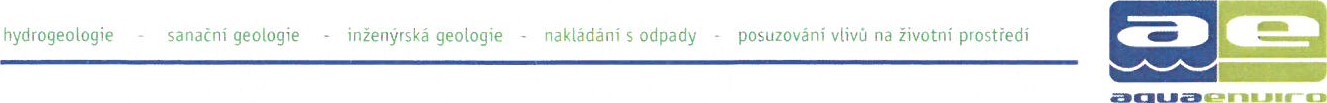 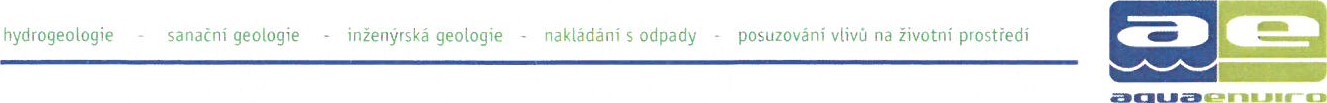 Fakturu vystavte naAQUA ENVIRO s.r.o.Ječná 1321/29a 621 OO Brno DIČ: CZ26907909Těším se na spolupráci s Vaším týmem	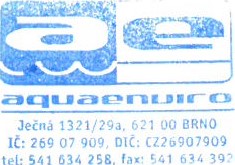 	AQUA ENVIRO s.r.o.	tel.: 541 634 258	Společnost byla zapsána v obchodnim rejstiikuJečná 1321/29a, 621 OO Brno fax: 541 634 392 vedeném u Krajského soudu v Brně, oddil C, vložka 44643 Ito : 269 07 909 http://www.aquaenviro.cz bankovni spojeni : Sberbank, Brno - mésto	DIC : CZ26907909	e-mail: aqua@aquaenviro.cz	číslo účtu : 42112221 11/6800Nabídka analytických výkonů pro společnost AQUA ENVIRO s.r.o.Analýza zdrojů v Bělovsi - Ida I a IDA I lKomplexní analýza jednoho zdroje minerální vody dle vyhl. 423 / 2001: 29 900,-Kč(2 zdroje = celkem 59 800,-Kč)Režie - náklady na dopravu účtujeme 12,- Kč I kmcca 600 km x 12 = 7200,- KčFakturován bude skutečný počet ujetých kmCelkem 67 OOO,-Kč bez DPHVšechny ceny jsou bez DPH.Nabídka je předkládána výhradně pro potřeby společnosti Aqua Enviro s.r.o.Karlovy Vary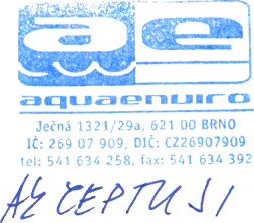 23. 05. 2018/EMO	2ä 05. 2018Ing. Jaroslav Kožík zástupce ředitele/HC/ LER o L/L//fŇV H/C/-ELEREFERENČNÍ LABORATOŘE PŘÍRODNÍCH LÉČIVÝCH ZDROJŮse sídlem: Závodní 94, 360 OO Karlovy VaryTel: 353 224 478	IC: 008 83 581 Fax: 353 301 333	TF: 774 265 002 e-mail: rl 1 a I lz.cz	www.rl lz.cz